ERNEST RUTHERFORD30 AUGUSTUS – VERJAARDAG E. RUTHERFORD ERNEST RUTHERFORDGEBORENα β	+19 Oktober 1937                     Bekroond met de Nobelprijs   voor  de Scheikunde voor werk aan radioactiviteit, en benoemd tot alfa- en bètastraling. Ontwikkelde ook het Rutherford-model van het atoom uit zijn beroemde  goudfolie-experiment.GOUDFOLIE EXPERIMENTIn dit beroemde experiment,  uitgevoerd door Hans Geiger en Ernest Marsden tussen 1908 en 1913, werden alfadeeltjes afgevuurd op dunne metaalfolies. De meeste alfadeeltjes gingen dwars door de folie heen, maar een klein aantal werd onder een grote hoek teruggebogen..Klein aantal deeltjes vertoont grote doorbuiging1/8000α+++VACUUMDETECTIESCHERMGOUDFOLIEDe meeste deeltjes vertonen weinig of geen doorbuiging7999/8000Dit experiment toonde aan dat, in tegenstelling tot eerdere modellen, positieve ladingen (protonen) niet gelijkmatig over het atoom  zijn verspreid  , maar geconcentreerd zijn  in een klein, dicht centrum: de kern.  Een wolk van negatieve ladingen (elektronen) omringt deze kern.  Alfadeeltjes  die tegen de kern botsten, werden afgestoten.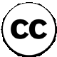 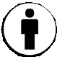 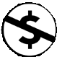 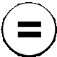 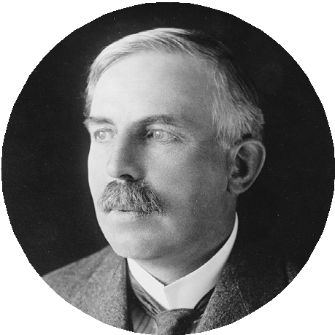 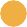 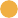 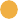 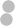 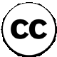 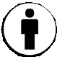 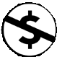 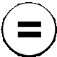 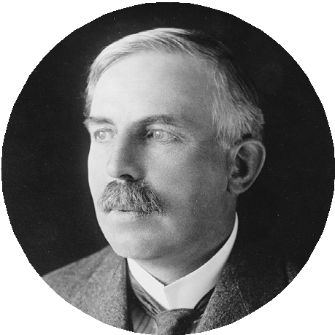 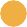 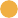 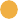 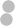 © COMPOUND INTEREST 2016 - WWW.COMPOUNDCHEM.COM | @COMPOUNDCHEMShared under a Creative Commons Attribution-NonCommercial-NoDerivatives licence.BY	NC	ND